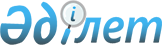 О дополнительных мерах по социальной защите населения в условиях либерализации цен<*> Сноска. Пpодлен сpок действия Указом Пpезидента Республики Казахстан от 31 маpта 1992 г. N 710.
					
			Утративший силу
			
			
		
					Указ Президента Республики Казахстан от 12 января 1992 года N 577. Утратил силу - Указом Президента РК от 4 сентября 2001 г. N 677 ~U010677.



          В интересах усиления социальной защиты населения Республики
Казахстан ПОСТАНОВЛЯЮ:




          1. Установить на 1 квартал 1992 г. государственные регулируемые
цены на все виды хлеба и хлебо-булочные изделия, муку, реализуемую
населению взамен печеного хлеба, (кроме масла животного и твердых
сыров).
<*>



     Сноска. Пункт 1 с изменениями, внесенными Указом Президента
Республики Казахстан от 2 июля 1992 г. N 817. 
     2. Кабинету Министров Республики Казахстан, исполнительным
комитетам областных, Алма-Атинского и Ленинского городских Советов
народных депутатов изыскать в процессе исполнения соответствующих
бюджетов дополнительные средства, связанные с возмещением разницы 
в ценах на указанные продовольственные товары.

             Президент
         Республики Казахстан
      
      


					© 2012. РГП на ПХВ «Институт законодательства и правовой информации Республики Казахстан» Министерства юстиции Республики Казахстан
				